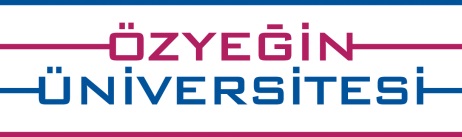 BASIN BÜLTENİGreenMetric 2015 Sıralaması’nda Özyeğin Üniversitesi Vakıf Üniversiteleri içinde Türkiye Birincisi Olduİlk kez 2010 yılında Endonezya Üniversitesi tarafından oluşturulan GreenMetric Platformu (IU Greenmetric World University Ranking)’ in 2015 sıralamasında, Özyeğin Üniversitesi Türkiye’den değerlendirmeye giren vakıf üniversiteleri içinde birinci oldu.GreenMetric platformu, her yıl katılımcı üniversiteleri Yapı ve Altyapı,  Enerji ve İklim Değişikliği, Atıklar, Su Kullanımı,  Ulaşım ve Eğitim olmak üzere 6 temel kategori ve bunları oluşturan farklı alt kategorilere göre değerlendiriyor. Bu kategorilerden aldıkları puanların toplamına göre üniversiteler “sürdürülebilirlik” ve “çevreye duyarlılık” yaklaşımlarındaki başarılarına göre sıralanıyor.2015 yılında farklı ülkelerden katılan 400’den fazla üniversitenin yer aldığı değerlendirmede Türkiye’deki üniversiteler de sıralamalardaki yerleriyle dikkat çekti. Buna göre, genel sıralamada 217. sırada yer alan Bülent Ecevit Üniversitesi Türk üniversiteleri içinde birinci; 260. sırada yer alan Özyeğin Üniversitesi ikinci; 276. sırada yer alan Sabancı Üniversitesi üçüncü oldu. Özyeğin Üniversitesi Türkiye’den katılan vakıf üniversiteleri arasında ise birinci sırada yer aldı.Özyeğin Üniversitesi Rektörü Prof. Dr. Esra Gençtürk konuyla ilgili olarak, “Üniversitemizin yenilikçi vizyonunun somut bir örneği olan Çekmeköy Kampüsümüz, kurulduğu ilk yıldan itibaren, bulunduğu çevreye hem kültürel hem fiziksel açıdan katkıda bulunacak biçimde, çevre odaklı davranmayı temel ilkelerinden saydı.  Kampüste ve tüm aktivitelerimizde paydaşlarımızla beraber, Çevre ve Güvenli Yaşam kültürünü öncelikler listesine alıp en önlerde tutan bir anlayışı oluşturmaya çalıştık. Bulunduğumuz bölgeye ve halkına katma değer yaratan faaliyetler gerçekleştirdik. Rüzgâr ve güneş enerjisi gibi yenilenebilir enerji kullanırken, gri suları biriktirip faydalanan ve diğer önlemlerle birlikte su tüketimini minimize etmeye yönelik uygulamaları hayata geçirdik. Enerjiyi maksimum tasarrufta kullanabilmek için birçok sistem uyguladık ve en önemlisi öğrencilerimizden çalışanlarımıza, tüm ÜzÜ mensupları için, güvenli ve keyifli bir yaşam alanı sunmayı hedefledik. Tüm bu hassasiyetimiz ve çalışmalarımız sonucunda kampüsümüzdeki 3 binamız USGBC (US Green Building Council)  tarafından 2012 ve 2013’te LEED Gold Sertifikası ile ödüllendirildi. 2014 yılında ise ISO 14001 (Çevre Yönetim Sistemi) ve OHSAS 18001 (İş Sağlığı Güvenliği Yönetim Sistemi) belgelerine sahip olduk. Bunlara ilaveten global düzeyde yapılan böyle bir sıralamada dünya üniversiteleriyle birlikte yer almak; Türkiye’den katılan vakıf üniversiteleri içinde birinci olmak da bizi ayrıca gururlandırdı ve memnun etti. Benimsediğimiz sürdürülebilirlik felsefemiz ve uygulamalarımızla doğru adımları attığımızdan bir kez daha emin olduk” diye konuştu.Global sıralamaya http://greenmetric.ui.ac.id/overall-ranking-2015/ adresinden ulaşılabilir.GreenMetric Hakkında:GreenMetric Üniversite Sürdürülebilirlik Derecelendirmesi, üniversite kampüslerindeki sürdürülebilirlik çabalarını dünya çapında değerlendiren ve karşılaştırmasını yapan bir platform. Endonezya Üniversitesi tarafından ilk kez 2010 yılında oluşturuldu.Tüm dünyadan saygın üniversitelerin katıldığı, sürdürülebilirlikle ilgili konulara dikkat çeken ve çevre bilinci konusunda küresel farkındalık yaratmayı amaçlayan bir platform olan GreenMetric, dünyadaki bütün yükseköğretim kurumlarının katılımına açık. Her yıl farklı ülkelerden pek çok üniversite GreenMetric tarafından altyapı, enerji ve iklim değişikliği, atıklar, su kaynakları, ulaşım ve eğitim gibi alanlarda değerlendiriliyor, her değerlendirme alanı için puan veriliyor ve yükseköğretim kurumları bu değerlendirmelerden aldıkları toplam puanlara göre sıralanıyor.Özyeğin Üniversitesi Hakkında:Yaşamla iç içe, yenilikçi, yaratıcı ve girişimci bir öğrenim merkezi olarak topluma hizmet vermek amacıyla Hüsnü M. Özyeğin Vakfı tarafından kurulan Özyeğin Üniversitesi, yükselen mesleklerde derinlemesine bilgi sahibi, yabancı dile hâkim, iletişim ve bilgi teknolojileri kullanımında yetkin, uygulama becerisi olan, girişimci, çevresinde ve çalışacağı kurumlarda fark yaratacak bireyler yetiştirmeyi amaçlamaktadır. Başarılı öğrencinin, şartları ne olursa olsun kaliteli eğitime ulaşabilmesi gerektiğine inanan Özyeğin Üniversitesi, ilk 5 yılda öğrencilerine 200 milyon TL karşılıksız burs sağladı. 2015-2016 akademik yılında kayıtlı lisans öğrencilerinin % 86,8’i burslu öğrenim gören üniversite, 5 fakülte ve 3 yüksekokul çatısı altında, toplam 23 lisans programıyla; 2 enstitü bünyesinde 31 lisansüstü programla eğitim vermektedir. 5.829’ u lisans, 760’ı lisansüstü olmak üzere toplam 6.589 öğrencisi ve 400 öğretim elemanı ile Çekmeköy’ de bulunan kampüsünde, toplam 280 bin metrekare alanda öğrencilerini hayata hazırlamaktadır.